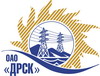 Открытое Акционерное Общество«Дальневосточная распределительная сетевая  компания»ПРОТОКОЛ ПЕРЕТОРЖКИПРЕДМЕТ ЗАКУПКИ: Открытый одноэтапный электронный конкурс (b2b-energo.ru) без предварительного квалификационного отбора для нужд филиала ОАО «ДРСК» «Приморские электрические сети»: Разработка промежуточных опор из композитных материалов для ВЛЭП на классы напряжений 0,4 кВ и 6-10 кВ. Закупка проводится согласно ГКПЗ 2014г. раздела  2.2.4 «НИОКР»  № 2126  на основании указания ОАО «ДРСК» от  07.07.2014 г. № 165.Плановая стоимость закупки:  20 500 000,00  руб. без учета НДСПРИСУТСТВОВАЛИ: 2 члена постоянно действующей Закупочной комиссии 2-го уровня. ВОПРОСЫ ЗАСЕДАНИЯ ЗАКУПОЧНОЙ КОМИССИИ:В адрес Организатора закупки поступили три заявки на участие в  процедуре переторжки.Вскрытие конвертов было осуществлено в электронном сейфе Организатора закупки на Торговой площадке Системы B2B-ESV автоматически.Дата и время начала процедуры вскрытия конвертов с заявками на участие в закупке: 09:00 часов благовещенского времени 16.09.2014 г Место проведения процедуры вскрытия конвертов с заявками на участие в закупке: Торговая площадка Системы B2B-ESVРЕШИЛИ:Утвердить протокол переторжкиОтветственный секретарь Закупочной комиссии 2 уровня  ОАО «ДРСК»                       		     О.А. МоторинаТехнический секретарь Закупочной комиссии 2 уровня  ОАО «ДРСК»                           	 Е.Ю. Коврижкина№ 426/Н-Пг. Благовещенск16 сентября 2014 г.№п/пНаименование Участника закупки и его адресОбщая цена заявки до переторжки, руб. без НДСОбщая цена заявки после переторжки, руб. без НДСЗАО «Феникс-88»  г. Новосибирск. Ул. Сибиряков-Гвардейцев, 51/320 250 000,0020 250 000,002.ООО «Нанотехнологический центр композитов» г. Москва, Волгоградский проспект 42, 512 250 000,0011 025 000,003.ЗАО «НПП «Алтик» Алтайский край, г. Бийск, ул. Трофимова, 1920 500 000,0018 500 000,004.ООО «Кватер»г. Новосибирск, ул. Фрунзе, 8820 500 000,00не поступила